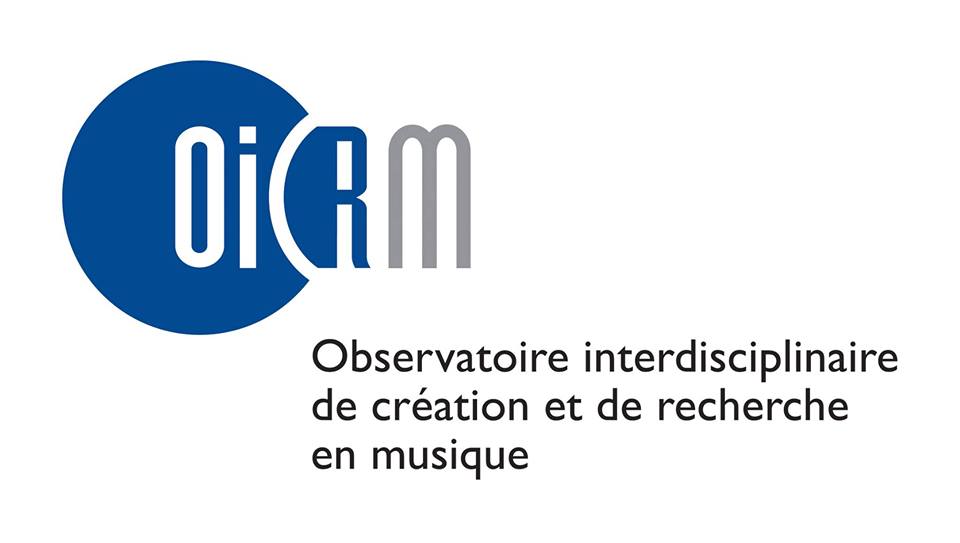                                                                                                                        Bourse de maîtrise                                                                                                                        Bourse de doctorat DEMANDE DE BOURSE DE RECHERCHEIDENTIFICATIONNom	PrénomAdresseVille	Province	Code postal	PaysTéléphoneCourrielÉTABLISSEMENTNom de l’université où vous êtes inscritProgrammeAnnée d’inscriptionDirecteur de thèseBOURSETitre du projetLieu d’utilisation de la bourse (lieu du stage, du projet de recherche, du colloque)Date du stage ou colloqueSIGNATURESignature de l'étudiant	DateBOURSES ET PRIXÉnumérez, en commençant par les plus récentes, jusqu’à cinq bourses et prix obtenus.APTITUDES ET EXPÉRIENCESParticipation à des projets de recherche et à des stages de formationDécrivez votre participation à des projets de recherche et à des stages de formation au cours de vos études antérieures. Identifiez les directeurs de projet et de stage; précisez la date de début et de fin de l'activité. Vous pouvez également indiquer toute expérience pertinente qui pourrait contribuer à la réussite du programme choisi.Publications, communications, concerts, compositions, etc. Énumérez, en commençant par les plus récentes et par catégories, les publications avec arbitrage telles que les articles publiés dans une revue avec comité de lecture, les livres ou chapitres de livres publiés, les contributions à un ouvrage collectif, y compris les communications orales et par affichage. Faites mention, s’il y a lieu, de comptes rendus de conférence et actes de colloque, des concerts et des compositions qui ont connues une diffusion.Indiquez au moyen d’un astérisque les publications avec arbitrage. Indiquez, s’il y a lieu, les politiques départementales particulières concernant les publications. Indiquez le nombre de page des publications et précisez le rôle des co-auteurs.AutresMentionnez toutes les autres activités telles l’expérience au sein d’un conseil d’administration, d’un jury, d’une association professionnelle, les activités de bénévolat, etc.DESCRIPTION DU PROJET DE RECHERCHE(max. 3 pages pour la bourse de maîtrise et max. 4 pages pour la bourse de doctorat)Idéalement, le projet de recherche doit être élaboré en collaboration avec le directeur de thèse.Décrivez  clairement  votre  projet  de  recherche  en incluant OBLIGATOIREMENT les sections suivantes : a) le contexte, b) la problématique, c) la méthodologie, d) la contribution au développement des connaissances, et e) les perspectives pour la carrière. En ce qui concerne les projets de recherche-création (composition et interprétation), les candidats doivent prêter une attention particulière à la définition de leur problématique et de leur méthodologie en mettant l'accent sur la corrélation entre leur démarche artistique et leur activité de recherche.BIBLIOGRAPHIEVeuillez lister les documents les plus pertinents et les plus représentatifs de votre recherche (une page max.)Titre de la bourse ou du prixMontant obtenuDates